InbjudanBauhaus Junior GalaMANNHEIM 22-23 juni 2024Hej friidrottare och coacherNågra av de bästa juniorerna i åldern 18-19 år från hela Europa deltar i Bauhaus Junior Gala, Mannheim (Tyskland) och tävlingen har uppnått internationellt erkännande genom åren med deltagande av juniorer i världsklass. Vi erbjuder friidrottare och coacher ett evenemang i världsklass som förberedelse för att säkerställa hög prestation på World Athletics U20 Championships (JVM), 27-31 augusti i Lima, Peru. Boende, helpension och transfer för perioden fredagen 21 till söndag 23 juni fixar arrangören, men kommer att debitera Svensk Friidrott 105 Euro/dag per deltagare (friidrottare & coacher), som sedan faktureras respektive deltagares förening.ResaResan t & r bokar ni själva (OBS! Förbundet bokar inte). Men i samband med slutlig anmälan ska ni uppge när och hur ni reser t & r Mannheim, så att transfer kan fixas t & r. Försök att prata ihop er så ni reser tillsammans!KoordinatorKristian Pettersson (intresseanmälan, tävlingsanmälan och på tävlingen) kristian.pettersson@educ.goteborg.seÅlderskategoriAktiva födda 2005 och senareKvalgränserResultat gjorda 2023 samt från inomhussäsongen 2024Se sida 2 för kvalgränsernaDatum att hålla koll påIntresseanmälan ska vara inlämnad via ett formulär, Questback (se sid 2) senast tisdag 9 aprilSlutlig anmälan (bindande) senast fredag 31 maj via ett formulär, Questback, som sänds ut måndag 13 maj till de som gjort en intresseanmälan.Intresseanmälan (via länk)https://response.questback.com/svenskafriidrottsfrbundet/uqgr2wwkodKvalgränser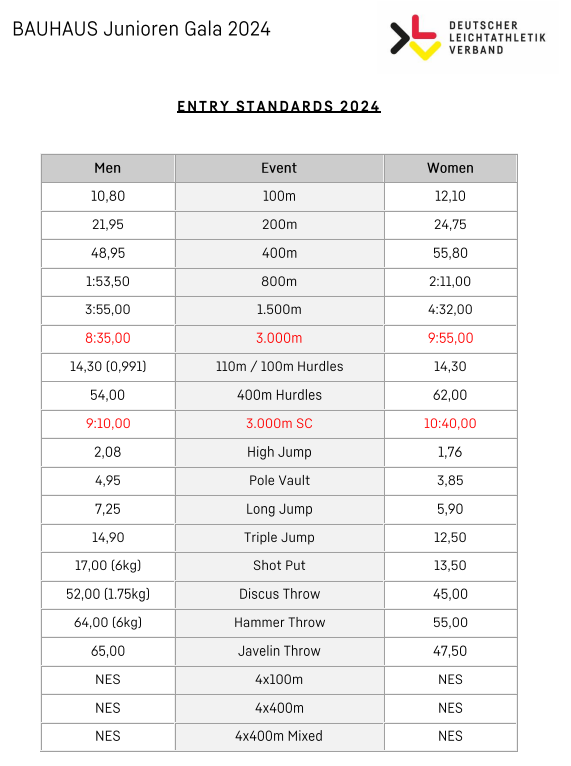 